Cu privire la aprobarea proiectului de lege pentru modificarea unor acte normative (dezvoltarea economiei digitale și a comerțului electronic)------------------------------------------------------------Guvernul HOTĂRĂȘTE:Se aprobă și se prezintă Parlamentului spre examinare proiectul de lege pentru modificarea unor acte normative (dezvoltarea economiei digitale și comerțului electronic).Prim-ministru					DORIN RECEANContrasemnează:Viceprim-ministru,ministrul dezvoltării economice și digitalizării				Dumitru ALAIBAMinistrul justiției					Veronica Mihailov-Moraru Proiect PARLAMENTUL REPUBLICII MOLDOVALEGEpentru modificarea unor acte normative(dezvoltarea economiei digitale și a comerțului electronic)Parlamentul adoptă prezenta lege organică.Art. I. – Codul Fiscal nr. 1163/1997 (Monitorul Oficial Nr. 62 art. 522), cu modificările ulterioare, se modifică după cum urmează:Articolul 5, se completează cu pct. ”47) nomad digital - persoană fizică cetățean străin sau apatrid, care obține dreptul de ședere provizorie în Republica Moldova, în baza legislației speciale din domeniul migrației.”La articolul 5, pct. 5) se completează cu ”iii) este nomad digital, din momentul obținerii dreptului de ședere provizorie în acest scop, indiferent de durata aflării în Republica Moldova pe parcursul anului fiscal;” La articolul 5, pct. 32), lit. g), se substituie ”1000” cu ”5000”; La art. 8 alin. (2) lit. c) se completează cu „Contribuabilii care utilizează exclusiv echipamentele de casă și de control de tip sisteme informatice cu sau fără dispozitive electronice destinate pentru înregistrarea operațiunilor de casă, fără imprimante fiscale, nu sunt obligați să emită bon de casă (bon fiscal)/document fiscal pe suport de hârtie, fără a fi scutiți de obligația emiterii documentului de plată (bonului de casă/documentului fiscal) în format electronic;La articolul 13, alin. (1), lit. d), după cuvintele ”persoanele fizice rezidente cetățeni străini și apatrizi” se completează cu cuvintele ”, cu excepția nomazilor digitali,”La articolul 13, alin. (1), se completează cu lit. ”f) nomazii digitali care desfășoară activitate pe teritoriul Republicii Moldova și obțin venit din orice surse aflate în afara Republicii Moldova pentru activitatea lor în Republica Moldova.”La articolul 14, alin. (1), lit. d), se completează cu cuvintele ”,cu excepția nomazilor digitali”La articolul 14, alin. (1), se completează cu lit. ”f) venitul din orice surse aflate în afara Republicii Moldova pentru activitatea în Republica Moldova, obținut de nomazii digitali care desfășoară activitate pe teritoriul Republicii Moldova.”La articolul 15, se completează cu lit. e) ”pentru nomazii digitali - în mărime anuală de două salarii medii lunare pe economie prognozate pe anul respectiv, indiferent de mărimea venitului impozabil și proporțional duratei deținerii statutului de nomad digital.”Articolul 21 se completează cu alin. 7, în următoarea redacție: ”(7) Veniturile contribuabililor obținute din plasarea aplicațiilor, softurilor, jocurilor de calculator și altor produse și servicii din domeniul tehnologiilor informaționale, prin intermediul platformelor de monetizare, se recunosc în mărimea efectiv realizată, separat de veniturile platformelor de monetizare nerezidente.”Art. 44 se completează cu alin.11, în următoarea redacție: ”(11) Pentru tranzacțiile cu caracter internațional realizate prin platforme, servicii de plată și instituții financiare intermediare nerezidente, contribuabilul care aplică contabilitatea de angajamente poate utiliza contabilitatea de casă, cu condiția recunoașterii veniturilor în mărime brută, fără excluderea cheltuielilor aferente platformelor, serviciilor de plată, instituțiilor financiare intermediare nerezidente.”Art. 541, alin. (1) se expune în redacție nouă: ”(1) Subiecți ai impunerii sunt agenții economici care nu sunt înregistrați ca plătitori de T.V.A., cu excepția gospodăriilor țărănești (de fermier) și întreprinzătorilor individuali.”La Articolul 71, alineatul (1), lit. b1) se expune în următoarea redacție: ”b1) alte venituri din servicii care nu sunt prevăzute în prezentul articol, doar dacă sunt efectiv prestate pe teritoriul Republicii Moldova;”Articolul 83, se completează cu un alineat nou 71, în următoarea redacție: ”(71) Nomazii digitali, în termen de 3 zile de la încheierea activității în Republica Moldova, sunt obligați să prezinte declarația cu privire la impozitul pe venit, în modul stabilit de Ministerul Finanțelor, și să achite impozitul pe venit, proporțional duratei deținerii statutului de nomad digital.”La Articolul 111, alineatul (1), litera e), liniuța 4, după cuvintele “servicii în tehnologia informației, informatice, acordate prin intermediul echipamentelor de comunicații electronice”, se completează cu cuvintele “, cu excepția serviciilor platformelor online specializate în plasarea spre comercializare a mărfurilor, produselor și serviciilor (comisioanele platformelor de tip marketplace), pentru care locul livrării se consideră sediul sau, în cazul în care acesta lipsește, domiciliul ori reședința persoanei care prestează serviciile respective.”La Articolul 117, alineatul (3), litera a), după cuvintele “”Poșta Moldovei”,” se completează cu cuvintele “sau altor furnizori de servicii poștale, inclusiv prin intermediul furnizorilor de servicii de livrare de colete poștale și curierilor entități terțe,”Articolul 1171, p.1, se expune în următoarea redacție ”(1) La efectuarea livrărilor de mărfuri, în cazul în care acestea se transportă, data eliberării facturii fiscale este data la care începe transportul lor, cu excepția cazurilor specificate la alin. (11), (13) și (16).Articolul 1171 se completează cu alineat nou 16, în următoarea redacție ”(16) La transportarea mărfurilor în cadrul entității dezintegrate din punct de vedere teritorial și în afara entității, fără transmiterea dreptului de proprietate, furnizorul are dreptul să emită documente primare aprobate de conducerea unității, cu respectarea prevederilor alin. (7) și (8) din art. 11 din Legea contabilității și raportării financiare nr. 287/2017. În lipsa acestora se va emite factura fiscală.”Articolul 371 se completează cu punctele 3; 4 și 5, după cum urmează: (3) Prin excepție de la prevederile alineatului (2), impozitul unic datorat pentru luna decembrie va fi calculat luând în considerare datele cumulativ înregistrate pe parcursul perioadei de aplicare a regimului special de impozitare pe parcursul anului respectiv și va constitui diferența dintre: valoarea impozitului unic calculat pentru toată perioada de aplicare a regimului special de impozitare pe parcursul anului respectiv (determinată potrivit alineatului (4)) și valoarea impozitului unic calculat pentru lunile anterioare lunii decembrie a anului calendaristic respectiv, luni în care a fost aplicat regimul special de impozitare.(4) Valoarea impozitului unic calculat pentru toată perioada de aplicare a regimului special de impozitare pe parcursul anului calendaristic se determină ca valoarea maximă dintre: 7% din obiectul impunerii pentru toată perioada de aplicare a regimului special de impozitare pe parcursul anului respectiv și suma minimă a impozitului unic stabilită la art.370 alin. (2), luând în considerare datele cumulative pentru toate lunile în care a fost aplicat regimul special de impozitare în anul calendaristic respectiv.(5) În cazul pierderii titlului de rezident pe parcursul anului calendaristic, prin excepție de la prevederile alineatului (2), impozitul unic datorat pentru ultima lună de aplicare a regimului special de impozitare va fi calculat luând în considerare datele cumulative înregistrate pe parcursul perioadei de aplicare a regimului special de impozitare pe parcursul anului respectiv și va constitui diferența dintre: valoarea impozitului unic calculat pentru toată perioada de aplicare a regimului special de impozitare pe parcursul anului respectiv (determinată potrivit alineatului (4)) și valoarea impozitului unic calculat pentru lunile anterioare lunii în care a fost pierdut titlul de rezident, luni în care a fost aplicat regimul special de impozitare în anul respectiv.Art. II. – Legea nr. 1164/1997 pentru punerea în aplicare a titlurilor I și II ale Codului fiscal (Monitorul Oficial Nr. 62 art. 524), cu modificările ulterioare, se modifică după cum urmează:Se expune în următoarea redacție Art. 24, alin. (21): ”Se consideră venit impozabil venitul lunar a cărui mărime nu depășește 2 salarii medii lunare pe economie prognozate pe anul respectiv, pentru persoanele angajate prin contract individual de muncă ori prin alte contracte în vederea executării de lucrări sau prestării de servicii agenților economici, cu excepția rezidenților parcurilor pentru tehnologia informației, dacă sunt întrunite cumulativ următoarele condiții:a) posturile corespund ocupațiilor menționate la anexa nr. 2, conform Clasificatorul Ocupațiilor din Republica Moldova (CORM 006-2021);b) persoana fizică nu transmite soției (soțului) scutirea personală prevăzută la art. 34 din Codul fiscal.Limita venitului impozabil se aplică pentru salariul calculat aferent fiecărei luni. Impozitul pe venit se determină la momentul achitării prin metoda cumulativă, cu aplicarea cotelor stabilite la art.15 lit. a) din Codul fiscal. Dacă într-o lună se achită venitul pentru câteva perioade, limita venitului impozabil se aplică pentru venitul calculat aferent fiecărei luni în parte.Venitul lunar ce depășește 2 salarii medii lunare pe economie prognozate pe anul respectiv se consideră venit neimpozabil.Pentru a beneficia de înlesnirea fiscală la impozitul pe venit prevăzută în prezentul alineat, sunt necesare următoarele documente justificative:- contractul individual de muncă și/sau contractul de prestări servicii;- documentul care atestă calificarea și competențele persoanei fizice pentru prestarea muncii sau serviciilor și lucrărilor conform ocupațiilor menționate la anexa nr. 2.Veniturile, altele decât cele scutite de impozitul pe venit conform prezentului alineat, obținute de persoanele angajate prin contract individual de muncă ori prin alte contracte în vederea executării de lucrări sau prestării de servicii de specialitățile indicate la anexa nr. 2, se impozitează în modul general prevăzut în Codul fiscal, titlurile I și II, cu privarea dreptului de a folosi scutirile conform art.33, 34 și 35 din Codul fiscal. În categoria altor venituri se includ veniturile obținute, pe parcursul anului fiscal, de către persoanele angajate prin contract individual de muncă ori prin alte contracte, în vederea executării de lucrări sau prestării de servicii, de la angajatorul (beneficiarul) propriu, cu excepția veniturilor salariale față de care se aplică facilitățile menționate, sau de la alți subiecți.Înlesnirea fiscală prevăzută în prezentul alineat se acordă la veniturile salariale obținute la locul de muncă în baza unui contract individual de muncă și/sau alte contracte în vederea executării de lucrări sau prestării de servicii.Impozitul pe venit stabilit prin prezentul alineat scutește beneficiarul veniturilor de la includerea lor în componența venitului brut.Agentul economic ai cărui angajați și/sau prestatori de servicii (persoane fizice în baza contractelor de prestări servicii) beneficiază de prevederile prezentului alineat urmează să prezinte la Serviciul Fiscal de Stat o informație privind faptul dat, în forma și în modul stabilite de Serviciul Fiscal de Stat.Răspunderea pentru nerespectarea condițiilor prevăzute în prezentul alineat privind neimpozitarea veniturilor angajaților și/sau persoanelor fizice în baza contractelor de prestări servicii revine exclusiv agentului economic angajator (beneficiar), acesta fiind obligat să achite la buget impozitul pe venit calculat conform principiilor generale, majorările de întârziere, precum și sancțiunile fiscale aferente.Prevederile prezentului alineat se aplică până în perioada fiscală 2028, inclusiv.Anexa nr.1 se abrogăAnexa nr.2 se expune în următoarea redacție:LISTAocupațiilor conform Clasificatorul Ocupațiilor din Republica Moldova (CORM 006-2021)Art. III – Codul Contravențional al Republicii Moldova nr. 218/2008 (Monitorul Oficial al Republicii Moldova, 2017, nr. 78-84, art.100), cu modificările ulterioare, se modifică după cum urmează:1. Se abrogă alin. (4) din articolul 561 2. Articolul 344 alin. (3) se completează cu lit. b1) cu următorul cuprins:„b1) neafișarea la vedere de către vânzător, prestator a anunțului cu următorul cuprins: „Dacă nu primiți bonul de casă, aveți dreptul să-l solicitați. În cazul unui refuz, aveți dreptul de a beneficia de bunul achiziționat sau de serviciul prestat fără plata contravalorii acestuia””.Art. IV – Legea nr.845/1992 cu privire la antreprenoriat și întreprinderi (Monitorul Parlamentului, 1994, Nr. 2, art.33), cu modificările ulterioare, articolul 6. Drepturile întreprinderii, se completează cu cuvintele: ”să efectueze eliberări de mijloace bănești în numerar în limita sumei existente în sertarul pentru bani al echipamentului de casă și de control sau în alt loc special destinat, amenajat pentru primirea și păstrarea temporară a mijloacelor bănești, deținătorului instrumentului de plată la cererea expresă a acestuia.”Art. IV – Legea nr. 1585/1998 cu privire la asigurarea obligatorie de asistență medicală (Monitorul Oficial, 1998, Nr. 38/39, art. 280), cu modificările ulterioare, articolul 9. Asigurarea obligatorie de asistență medicală a străinilor, se completează cu alineat nou 21, în următoarea redacție: ”(21) Străinii cărora li s-a acordat dreptul de ședere provizorie pe teritoriul Republicii Moldova în calitate de nomad digital, au obligația de a se asigura în mod individual, achitând prima de asigurare obligatorie de asistență medicală similar cetățenilor Republicii Moldova care achită prima de asigurare stabilită în sumă fixă, cu excepția cazului deținerii asigurării medicale internaționale valabilă pe teritoriul Republicii Moldova.”Art. VI – Legea nr. 1466/1998 cu privire la reglementarea repatrierii de mijloace bănești, mărfuri și servicii provenite din tranzacțiile economice externe (Monitorul Oficial, 1998, Nr. 28-29 art. 203), cu modificările ulterioare, articolul (5), alin. (7), se completează cu lit. 1, după cum urmează:„l) dacă acestea, aferente unui nerezident, cumulativ nu depășesc 5000 lei”Art. VII – Legea nr. 489/1999 privind sistemul public de asigurări sociale (Monitorul Oficial, 2000, Nr. 1-4 art. 2), cu modificările ulterioare, anexa 1, se completează cu p.1.10, după cum urmează:Art. VIII – Legea nr. 1593/2002 cu privire la mărimea, modul și termenele de achitare a primelor de asigurare obligatorie de asistență medicală (Monitorul Oficial Nr. 18-19 art. 57), cu modificările ulterioare, se modifică după cum urmează:1. La art. 4, se completează cu 1 punct nou: ”(12) Prin derogare de la prevederile alin. (1), angajatorii și persoanele angajate prin contract individual de muncă ori prin alte contracte în vederea executării de lucrări sau prestării de servicii care întrunesc condițiile specificate la art. 24 alin. (21) din Legea nr. 1164/ 1997 pentru punerea în aplicare a titlurilor I și II ale Codului fiscal, nu vor achita primele de asigurare obligatorie de asistență medicală în formă de contribuție procentuală pentru veniturile salariale ce depășesc două salarii medii lunare pe economie prognozate pentru anul respectiv, obținute în baza legislației muncii, actelor normative ce conțin norme ale dreptului muncii și în baza legislației civile.”2. Anexa nr. 2 se completează cu un punct nou, după cum urmează: ”5. Străinii cărora li s-a acordat dreptul de ședere provizorie pe teritoriul Republicii Moldova în calitate de nomazi digitali și care nu sunt angajați, cu excepția cazului deținerii asigurării medicale internaționale valabilă pe teritoriul Republicii Moldova.”Art. IX – Legea nr. 105/2003 privind protecția consumatorilor (Monitorul Oficial, 2011, Nr. 176-181 art.513), cu modificările ulterioare, se modifică după urmează:1. Articolul 6, lit. c1) va avea următorul cuprins:„c1) neachitarea contravalorii bunului achiziționat sau serviciului prestat, în cazul neemiterii sau înmânării de către vânzător/prestator a bonului de casă pe suport de hârtie și/sau în formă electronică”.2. Articolul 9 se completează cu litera f1) cu următorul cuprins:„f1) să asigure afișarea la vedere a anunțului cu următorul cuprins: „Dacă nu primiți bonul de casă, aveți dreptul să-l solicitați. În cazul unui refuz, aveți dreptul de a beneficia de bunul achiziționat sau de serviciul prestat fără plata contravalorii acestuia”.3. Articolul 10, lit. f1) va avea următorul cuprins:„f1) să asigure afișarea la vedere a anunțului cu următorul cuprins: „În cazul în care nu este emis și înmânat bonul de casă pe suport de hârtie și/sau în formă electronică, consumatorul este în drept să nu achite bunul achiziționat sau serviciul prestat”.4. Articolul 25 se completează cu alin. (121) cu următorul cuprins:„(121) Vânzătorul, prestatorul sunt obligați să afișeze la vedere anunțul cu următorul cuprins: „Dacă nu primiți bonul de casă, aveți dreptul să-l solicitați. În cazul unui refuz, aveți dreptul de a beneficia de bunul achiziționat sau de serviciul prestat fără plata contravalorii acestuia”. Formatul și structura unificate ale panoului informativ al consumatorului se stabilesc de Inspectoratul de Stat pentru Supravegherea Produselor Nealimentare și Protecția Consumatorilor și se plasează pe pagina web oficială a acestuia.”Art. X – Legea nr.220/2007 privind înregistrarea de stat a persoanelor juridice și a întreprinzătorilor individuali (Monitorul Oficial, 2007, Nr. 184-187 art. 711), cu modificările ulterioare, se modifică după urmează:La articolul 16 se introduce un alineat nou, (11) cu următorul cuprins:”(11) Prin derogare de la prevederile alin. (1) în cazul modificării datelor înscrise în Registru de stat sau introducerii și/sau modificării unor date în alte registre ținute de Agenția Servicii Publice care afectează datele înscrise în Registru de stat privitoare la o altă persoana juridică și nu necesită introducerea modificărilor în actele de constituire ale acesteia, aceste date modificate se modifică și/sau actualizează automat de către organul înregistrării de stat fără a fi necesară depunerea documentelor pentru înregistrare modificărilor de către persoana juridică afectată de aceste modificări.”La articolul 35 se introduce un alineat nou, (11) cu următorul cuprins:“(11) Agenția Servicii Publice poate să externalizeze funcția de introducere inițială a documentelor și informațiilor în Registrul de stat aferent înregistrării persoane juridice sau persoanelor fizice, care desfășoară activitatea profesională în domeniul justiției, cu condiția că înregistrarea se va efectua în conformitate cu prevederile alin. (1). Condițiile externalizării se aprobă de organul înregistrării de stat.”Art. XI – La Legea nr. 62/2008 privind reglementarea valutară (Monitorul Oficial, 2016, 423-429 art. 496), cu modificările ulterioare, art. 13, alin. (4) se completează cu: ”Prevederile nu se aplică aferent operațiunilor de încasare și plată realizate prin intermediul prestatorilor nerezidenți de servicii de plată.”Art. XII – La Legea nr. 200/2010 privind regimul străinilor (Monitorul Oficial, 2010, Nr. 179-181 art. 610), cu modificările ulterioare, , se modifică după urmează:Se propune introducerea unei definiții noi la articolul 3, după cum urmează: “nomad digital - străinul care este angajat cu un contract de muncă la o persoană juridică înregistrată în afara Republicii Moldova și care prestează servicii prin utilizarea tehnologiei informației și comunicațiilor sau care are calitatea de asociat la o persoană juridică înregistrată în afara Republicii Moldova, în cadrul căreia prestează servicii prin utilizarea tehnologiei informației și comunicațiilor și poate desfășura activitatea de angajat sau activitatea de management al persoanei juridice deținute de acesta, de la distanță, prin folosirea tehnologiei informației și comunicațiilor;”Alineatul (2) al articolului 31 se completează cu litera k, cu următorul cuprins “k) nomazilor digitali.”“Articolul 372. Acordarea și prelungirea dreptului de ședere provizorie pentru investitorii străiniDreptul de ședere provizorie se acordă străinului care are calitatea de asociat, acționar sau beneficiar efectiv în sensul Legii nr.308/2018 cu privire la prevenirea și combaterea spălării banilor și finanțării terorismului al unor persoane juridice din Republica Moldova care desfășoară activitatea de întreprinzător calificată drept activitatea investițională în sensul Legii nr.81/2004 cu privire la investițiile în activitatea de întreprinzător. În scopul confirmării desfășurării activității investiționale de către persoană juridică din Republica Moldova deținută de către străinul solicitant, se prezintă următoarele, după caz:contractul de vânzare-cumpărare sau contractul de locațiune a bunului (-rilor) imobil (-le) încheiat de persoană juridică din Republica Moldova, în calitate de cumpărător sau, după caz, locatar - în cazul în care investiția are forma unor drepturi  de proprietate asupra bunurilor mobile și imobile, precum și alte drepturi  reale;extrasul din Registrul de stat al unităților de drept sau, după caz, extrasul din Registrul acționarilor, care confirmă statutul străinului solicitant în calitate de asociat sau, după caz, acționar sau, după caz, beneficiar efectiv - în cazul în care investiția are forma unor drepturi derivate din acțiuni, părți sociale sau alte forme de participare în societăți comerciale;contractul de împrumut de la fondator sau un alt act juridic prin care străinul solicitant pune la dispoziție persoanei juridice din Republica Moldova un împrumut pentru dezvoltare - în cazul în care investiția are forma mijloacelor bănești sau drepturilor de creanțe monetare sau alte forme de obligații față de străinul solicitant ce au valoare economică și financiară;contractul de licență, franciză sau un alt act juridic similar încheiat de către străinul solicitant sau o persoană juridică deținută de acesta în calitate de asociat, acționar sau beneficiar efectiv, în calitate de proprietar al obiectelor de proprietate intelectuală și persoana juridică din Republica Moldova, în calitate de beneficiar al acestor obiecte de proprietate intelectuală - în cazul în care investiția are forma unor drepturi de proprietate intelectuală: dreptul asupra obiectelor de proprietate industrială (brevete de invenții, modele de utilitate, mărci de produs și mărci de serviciu, denumiri de firmă, denumiri de origine ale produselor, desene și modele industriale, brevete pentru soiuri de plante, topografii ale circuitelor integrate), dreptul de autor și drepturile conexe, secretul comercial (know-how), goodwill.Indiferent de forma exactă a investiției prevăzute la alin. (2), valoare minimă a acesteia trebuie să fie de cel puțin 50.000 euro, în echivalent de lei moldovenești.Suplimentar documentelor relevante prevăzute de alin. (2), la cererea pentru acordarea dreptului de ședere se prezintă:pașaportul național în original și în copie, în al cărui temei străinul a intrat pe teritoriul Republicii Moldova;certificatul de cazier judiciar sau un alt document cu aceeași valoare juridică, tradus și legalizat/apostilat de autoritățile statului a cărui cetățenie străinul o deține. În cazul în care străinul are o ședere legală de cel puțin doi ani într-o altă țară decât țara a cărei cetățenie o deține, acesta urmează să prezinte certificatul de cazier judiciar sau un alt document cu aceeași valoare juridică, eliberat de autoritățile statului de reședință, tradus și legalizat/apostilat, precum și documentul ce confirmă dreptul de ședere.Dreptul de ședere provizorie pentru investitor se acordă sau, după caz, se prelungește pentru o perioadă de 1 an.Străinilor care efectuează investiții li se acordă drept de ședere după cum urmează:pentru investiții în valoare de cel puțin 100.000 euro în echivalent de lei moldovenești – pe un termen de 2 ani;pentru investiții în valoare de cel puțin 150.000 euro în echivalent de lei moldovenești – pe un termen de 3 ani;pentru investiții în valoare de cel puțin 200.000 euro în echivalent de lei moldovenești – pe un termen de 4 ani;pentru investiții în valoare de cel puțin 250.000 euro în echivalent de lei moldovenești – pe un termen de 5 ani;pentru investiții în valoare de cel puțin 300.000 euro în echivalent de lei moldovenești – pe un termen de 8 ani.Dreptul de ședere provizorie acordat anterior nu poate fi prelungit sau, după caz, poate fi anulat sau revocat dacă se constată neîndeplinirea condițiilor prevăzute la alin.(1) și (2) ale prezentului articol și la art.33 sau dacă în privința străinului a fost emisă o hotărâre judecătorească definitivă pentru comiterea unei infracțiuni economice.Introducerea articolului nou, articolul 373 cu următorul cuprins:“Articolul 373. Acordarea și prelungirea dreptului de ședere provizorie pentru nomazii digitaliDreptul de ședere provizoriu poate fi acordat sau prelungit străinului care se califică drept nomad digital cu condiția că acesta intenționează să rămână pe teritoriul Republicii Moldova peste termenul legal de ședere în timp ce continuă să obțină venituri din prestarea contractului de muncă la o persoană juridică înregistrată în afară teritoriul Republicii Moldova sau din activitățile desfășurate printr-o persoana juridică în care are calitatea de asociat și înregistrată în afara teritoriului Republicii Moldova, la îndeplinirea, în mod cumulativ a următoarelor condiții:dispune de mijloace de întreținere lunare obținute din activitatea desfășurată în cuantum de cel puțin 3 salarii medii prognozate în Republica Moldova pentru fiecare dintre ultimele 6 luni anterioare datei depunerii cererii pentru eliberarea permisului provizoriu de ședere; desfășoară și poate confirma desfășurarea activităților din care obțin venituri, de la distanță, prin folosirea tehnologiei informației și comunicațiilor pe toată durata de valabilitate a permisului de ședere provizoriu solicitat. Cerere de acordare a permisului de ședere provizoriu pentru nomadul digital va fi însoțită de următoarele acte:pașaportul național în original și în copie, în al cărui temei străinul a intrat pe teritoriul Republicii Moldova;actul ce atestă dreptul de proprietate sau de folosință asupra locuinței de pe teritoriul Republicii Moldova. În calitate de act ce atestă folosință asupra locuinței poate servi drept contractul de locațiune sau contractul de prestări de servicii de cazare încheiat cu o organizație hotelieră din Republica Moldova;certificatul de cazier judiciar sau un alt document cu aceeași valoare juridică, tradus și legalizat/apostilat de autoritățile statului a cărui cetățenie străinul o deține. În cazul în care străinul are o ședere legală de cel puțin doi ani într-o altă țară decât țara a cărei cetățenie o deține, acesta urmează să prezinte certificatul de cazier judiciar sau un alt document cu aceeași valoare juridică, eliberat de autoritățile statului de reședință, tradus și legalizat/apostilat, precum și documentul ce confirmă dreptul de ședere;dovada asigurării medicale pe întreaga perioadă de valabilitate a permisului de ședere provizoriu, valabilă pe teritoriul Republicii Moldova și cu acoperire în cuantum de cel puțin 10.000 euro, echivalent în lei moldovenești;dovada mijloacelor de întreținere lunare obținute din activitatea desfășurată în cuantum de cel puțin 3 salarii medii prognozate în Republica Moldova pentru fiecare dintre ultimele 6 luni anterioare datei depunerii cererii pentru eliberarea permisului provizoriu de ședere.Suplimentar documentelor prevăzute la alin. (2), nomadul digital care are calitatea de salariat al unei persoane juridice înregistrate în afara teritoriului Republicii Moldova, prezintă următoarele:originalul și o copie tradusă și legalizată a contractul de muncă încheiat cu o persoană juridică înregistrată în afara Republicii Moldova, prin care să facă dovada prestării de servicii la distanță, prin utilizarea tehnologiei informației și comunicațiilor; declarația legalizata notarial și tradusă în limba română semnată de reprezentantul împuternicit al persoanei juridice cu care este încheiat contractul de muncă, prin care se confirmă existența raportului de muncă respectiv, salariului în mărime de cel puțin egal cu cel indicat la pct. a) al alineatului 1) și a faptului că străinul solicitant poate presta muncă sa la distanța;certificatul de rezidență fiscală sau un alt document cu aceeași valoare juridică, tradus și legalizat/apostilat de autoritățile statului de înregistrare a persoanei juridice străine cu care este încheiat contractul de muncă care să confirme că persoană juridică nu este în insolvență și/sau lichidare.Suplimentar documentelor prevăzute la alin. (2), nomadul digital care are calitatea de asociat al unei persoane juridice înregistrate în afara teritoriului Republicii Moldova, prezintă următoarele:dovada administrării la distanță și prin utilizarea tehnologiei informației și comunicațiilor a unei persoane juridice înregistrate de cel puțin un an la data solicitării permisului de ședere provizoriu de acesta în afara Republicii Moldova;certificatul de rezidență fiscală sau un alt document cu aceeași valoare juridică, tradus și legalizat/apostilat de autoritățile statului de înregistrare a persoanei juridice străine administrate de străinul solicitant care să confirme că persoană juridică nu este în insolvență și/sau lichidare.(5) Dreptul de ședere provizorie pentru nomazii digitali se acordă sau, după caz, se prelungește pentru o perioadă de 1 an.Litera b) din alineatul (1) al Articolului 4312 se abrogă.La articolul 4312, alineatul (4), litera b) se expune în următoarea redacție:”b) copia contractului cu privire la desfășurarea activității în Parcul pentru tehnologia informației “Moldova IT Park” încheiat de beneficiarul solicitant în calitate de rezident al parcului pentru tehnologia informației în conformitate cu Legea nr.77/2016 privind parcurile pentru tehnologia informației.”Art. XIII – Legea nr. 60/2012 privind incluziunea socială a persoanelor cu dizabilități (Monitorul Oficial, 2012, Nr. 155-159 art. 508), cu modificările ulterioare, articolul 34 se modifică după urmează:1. Alineatul (5) se expune în următoarea redacție:“(5) Agenția Națională pentru Ocuparea Forței de Muncă verifică respectarea din partea angajatorilor a cerințelor din alin. (4), colectând informația respectivă prin intermediul platformei de interoperabilitate MConnect ”2. La alineatul (7) sintagma “(4) și” se abrogă.Art. XIV – La Legea nr. 77/2016 privind parcurile pentru tehnologia informației (Monitorul Oficial, 2016, Nr. 157-162 art. 318), cu modificările ulterioare, art. 16, alin. (1) se expune în următoarea redacție:”(1) Salariații rezidenților parcului beneficiază de toate tipurile de prestații de asigurări sociale de stat din bugetul asigurărilor sociale de stat, conform legislației în vigoare. Venitul lunar asigurat al acestor salariați va constitui 90% din cuantumul salariului mediu lunar pe economie, prognozat pentru anul respectiv.”Art. XV – Legea nr. 308/2017 cu privire la prevenirea şi combaterea spălării banilor și finanțării terorismului (Monitorul Oficial al Republicii Moldova, 2018, Nr. 58–66, art.133), cu modificările ulterioare, se modifică după cum urmează: 1. art. 5, alin. (2), lit. b), se completează cu„În cazul în care, autoritățile competente din țara de reședință a beneficiarului efectiv nu emit documente, date și informații relevante pentru identificarea acestuia, entitatea raportoare poate utiliza documente, date și informații relevante emise de către terțe părți (avocați, contabili, auditori, notari etc.) din țara de reședință a beneficiarului efectiv.”2. La articolul 51 alineatul (1), după cuvintele „persoanelor fizice cetățeni ai Republicii Moldova” se introduc cuvintele „sau cetățeni ai statelor membre ale Uniunii Europene” și se completează la sfârșit cu cuvintele „sau cetățeni ai statelor membre ale Uniunii Europene”.Art. XVI – La Legea 202/2017 privind activitatea băncilor (Monitorul Oficial al Republicii Moldova, 2017, 434-439 art. 727), cu modificările ulterioare, articolul 14, alin. (1), lit. p) sintagma “, permise de Banca Națională a Moldovei,” se abrogă.Art. XVII – Legea nr. 22/2018 privind exercitarea unor activități necalificate cu caracter ocazional desfășurate de zilieri (Monitorul Oficial, 2018, Nr. 68-76, art. 147), cu modificările ulterioare, se modifică după cum urmează:1. La articolul 1, alineatul (2) după sintagma „din agricultură” se completează cu cuvintele „și beneficiarilor de servicii de curierat, altele decât cel prevăzut de Legea nr.36/2016 privind comunicațiile poștale, reglementate de prezenta lege”.2. Articolul 3 va avea următoarea redacție:„Articolul 3. Domeniul în care pot fi exercitate activități necalificate cu caracter ocazionalActivități necalificate cu caracter ocazional pot fi exercitate:a) în agricultură pentru activitățile specificate la diviziunea 01 din Clasificatorul Activităților din Economia Moldovei,b) pentru servicii de curierat pentru activități specificate la clasa 53.20 din Clasificatorul Activităților din Economia Moldovei.”3. La articolul 9, alineatul (3) după sintagma „prin semnătura zilierului în Registrul de evidentă la sfârșitul zilei de lucru”, se introduce textul „sau prin achitarea pe contul de plată/monedă electronică al zilierului”4. La articolul 11, la alineatul (2) la litera a), după sintagma „remunerației convenite”, se introduce textul „sau la finalizarea perioadei de exercitare a activității, în cazul achitării remunerației pe contul de plată/monedă electronică a zilierului”Art. XVIII – (1) Prezenta lege intră în vigoare în 3 luni de la data publicării în Monitorul Oficial al Republicii Moldova.(2) Guvernul, în termen de 6 luni de la data intrării în vigoare a prezentei legi va aduce actele sale normative în concordanță cu prezenta lege.Președintele Parlamentului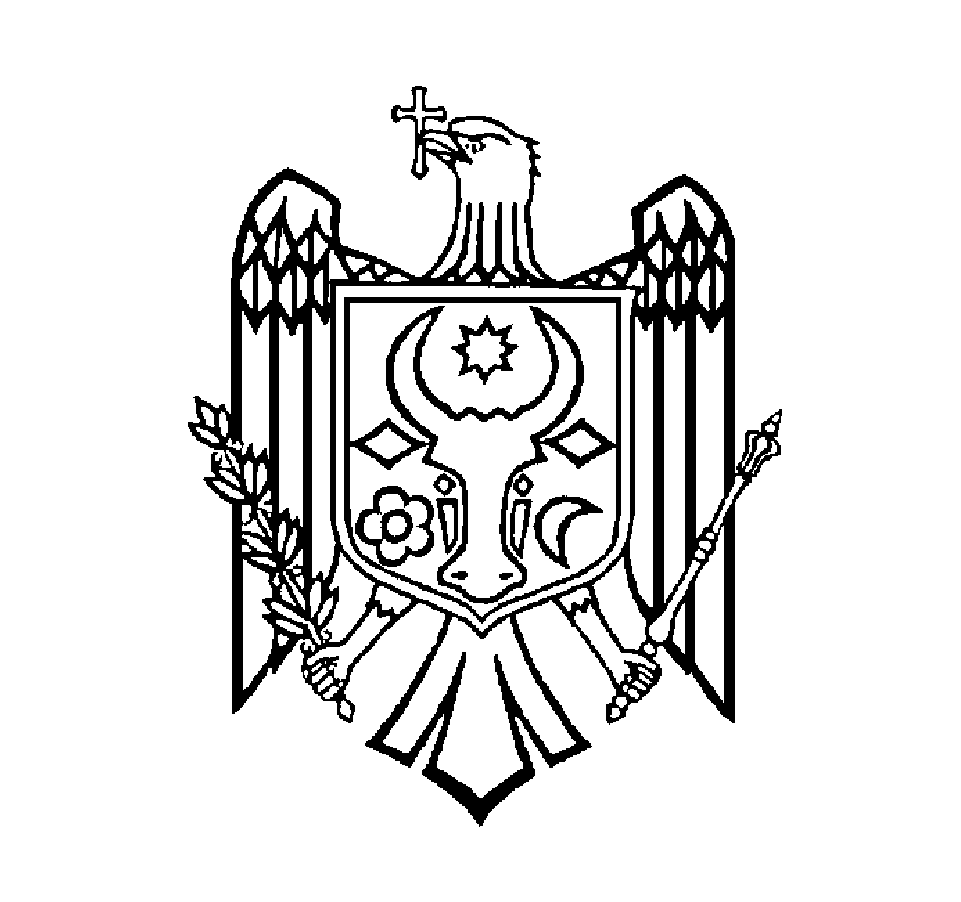 GUVERNUL  REPUBLICII  MOLDOVAHOTĂRÂRE nr. ...din ... 2024ChișinăuGrupa de bază 2511Analiști/analiste de sistemGrupa de bază 2511Analiști/analiste de sistemCodulTitlul ocupației251105Analist/analistă în domeniul tehnologiei informației și comunicațiilor251106Analist/analistă securitatea sistemelor informaționale251107Analist/analistă sisteme informaționale251108Arhitect/arhitectă de sisteme251109Arhitect/arhitectă produse ale tehnologiei informației251112Consultant/consultantă integrare sisteme informaționale251113Dezvoltator de sisteme informaționale251114Dezvoltator produse ale tehnologiei informației251116Informatician/informaticiană251117Inginer/ingineră de sistem și rețea251118Inginer/ingineră integrare a sistemelor informaționale251119Proiectant/proiectantă sisteme informaționaleGrupa de bază 2512Proiectanți/proiectante de softwareGrupa de bază 2512Proiectanți/proiectante de softwareGrupa de bază 2513Proiectanți/proiectante de sisteme web și multimediaGrupa de bază 2513Proiectanți/proiectante de sisteme web și multimediaGrupa de bază 2514Programatori/programatoare de aplicațiiGrupa de bază 2514Programatori/programatoare de aplicațiiGrupa de bază 2519Analiști programatori/analiste programatoare din domeniul software 	neclasificați/neclasificate în grupele de bază anterioareGrupa de bază 2519Analiști programatori/analiste programatoare din domeniul software 	neclasificați/neclasificate în grupele de bază anterioareGrupa de bază 2521Designeri şi administratori/administratoare de baze de dateGrupa de bază 2522Administratori/administratoare de sistemGrupa de bază 2521Designeri şi administratori/administratoare de baze de dateGrupa de bază 2522Administratori/administratoare de sistemGrupa de bază 2523Specialiști/specialiste în rețele de calculatoareGrupa de bază 2523Specialiști/specialiste în rețele de calculatoareGrupa de bază 2529Specialiști/specialiste în baze de date și rețele neclasificați/neclasificate în grupele de bază anterioareGrupa de bază 2529Specialiști/specialiste în baze de date și rețele neclasificați/neclasificate în grupele de bază anterioareCategoriile de plătitori și de asigurațiTarifele și baza de calcul al contribuției de asigurări sociale de stat obligatoriiTermenele de virare a contribuțiilor de asigurări sociale de stat obligatoriiTipurile prestațiilor sociale asigurate1.10 Angajatorul – pentru persoanele angajate prin contract individual de muncă ori prin alte contracte în vederea executării de lucrări sau prestării de servicii, care întrunesc condițiile specificate la art. 24 alin. (21) din Legea nr. 1164/1997 pentru punerea în aplicare a titlurilor I și II ale Codului fiscal24% la 2 salarii medii lunare pe economie prognozate pentru anul de gestiuneLunar, până la data de 25 a lunii următoare lunii de gestiuneToate tipurile de prestații de asigurări sociale de stat